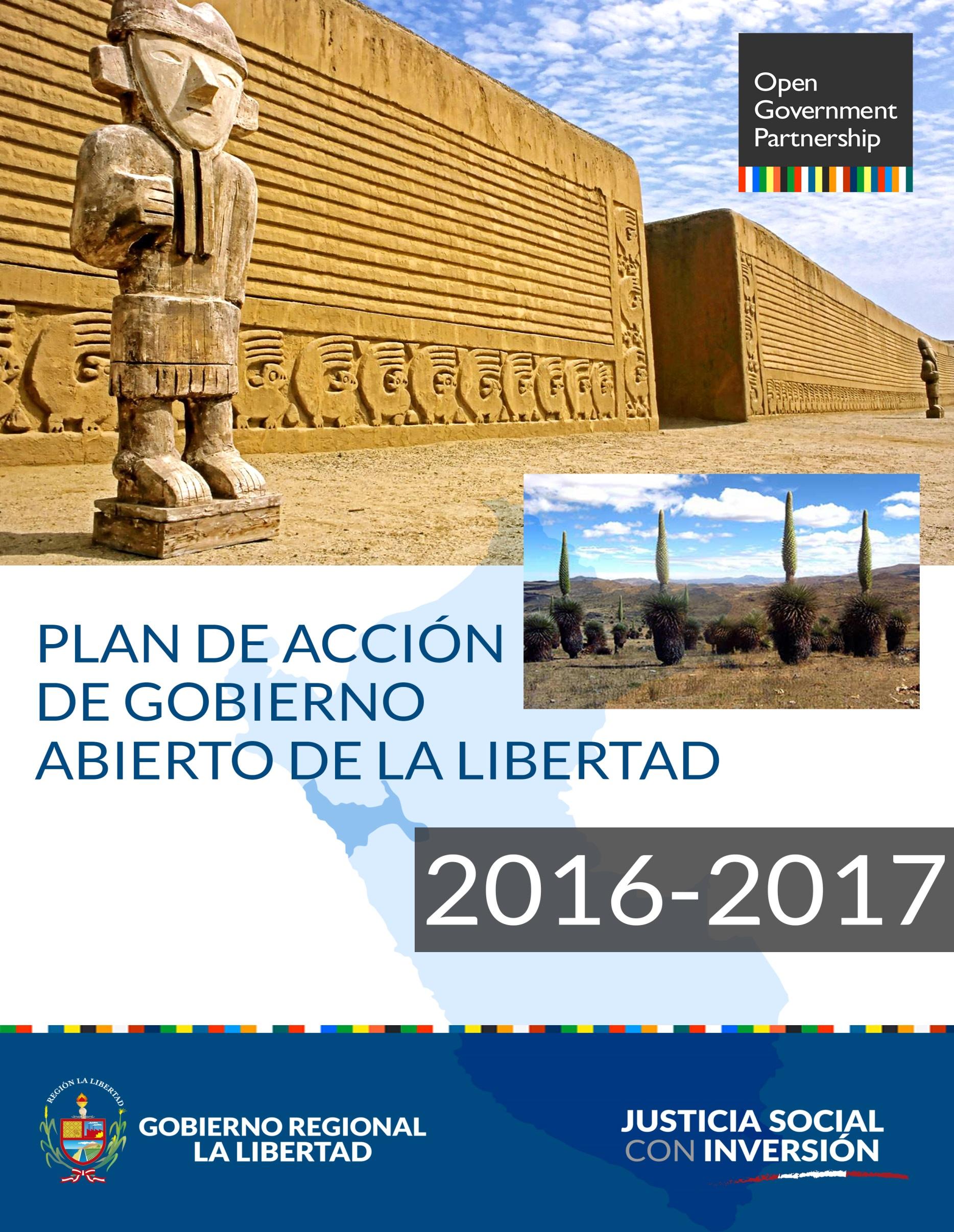 AuthorityLuis Valdez Farías Regional Governor Libertad  Executive CommitteeREGIONAL GOVERNMENTCarlos Matos IzquierdoRegional General ManagerCarlos Azabache CastroPlaning and Territorial Remodeling Regional ManagerCarlos Chunga MonteroInformation Technology Assistant ManagerCIVIL SOCIETYMercedes Eusebio de Saavedra (Technical Team)Regional Coordinator for Poverty Fight RoundTable – La Libertad MCLCPLeopoldo León Cornejo (Technical Team)CODESCILL RepresentativeGustavo Rojas AlegríaInternational Relationship Manager at Universidad Nacional de TrujilloPROGOBERNABILIDAD Carlos Gallardo Burgos (Technical Team)Pro Gobernabilidad  OfficeTechnical CommitteeJoel Díaz VelásquezRegional Council President – La LibertadFrancisco Falcón Gómez – SánchezGeneral SecretaryÁngel Polo CamposRegional Center for Strategic Planning Manager - CERPLANMariana Patricia Talledo MéndezInstitutional Image Regional ManagerCecilia Agreda VereauAdministration Regional ManagerPedro Chalen CostaBudget Regional ManagerJesús Torres SaraviaTechnical Cooperatiion and Private Investment Promotion Regional ManagerCarlos Chunga Montero (Technical Team)Information Technology Assistant ManagerHayde Figueroa ValdezHuman Resources Assistant ManagerVíctor Lizarzaburu Solorzano (Equipo Técnico)Planning Assistant ManagerRER N° 1173-2016-GRLL/GOBContentsCOVERAuthority 	02Executive Committee 	02Technical Committee 	03Contents 	04INTRODUCTION	06METHODOLOGICAL DEVELOPMENT	09Steps for Open Government Process	10Activities Schedule	14Sectorial Concertation Roundtables Work	17COMMITMENTS 	22ANNEXES	33Annex 01: Resolución Ejecutiva Regional N° 1173-2016-GRLL/GOB 	34 Annex 02: Supervision and Technical Commitee Meetings for the Open Government Pilot 	36Annex 03: Regional Government La Libertad Organization Chart	38Annex 04: Minutes for the Regional Management Office and Civil Society Meetings (Consultive Commitee and/or Other organizations) 	39Annex05: Presentation and Open Government Initiative Presentation Meetings	66Annex 06: Prioritized Commitment Workshops and Initiatives in Open Government 	83IntroductionRegional Government in La Libertad, Peru, applied in February 2016 to be part of the Pilot Program for Sub-national Governments in the Open Government Partnership (OGP). OGP, in April 2016 confirmed the RG in La Libertad to be selected as one of the 15 sub-national governments to be part of the pilot program in 2016-2017, committing itself to provide assistance and support to implement the best practices in Open Governments.From the beginning of the current administration, under the policy of promoting citizen participation, we have demonstrated our commitment towards citizens in different ways, always bearing in mind a social development and economical approach, among other, based on transparency, citizen participation and collaboration.With the support and technical assistance from the international cooperation project from Canada Pro Gobernabilidad, created to strengthen regional governments in northern Peru, we have been working from 2015 to enable our application and, from the selection as part of the Pilot program to continue working to identify the commitments to ease citizens and entrepreneurs to access and use public information, and activities to allow people from La Libertad to be part of the development of public management modernization in La Libertad. Thus, our commitment to Citizen Participation was stronger with the approval and execution the Regional Part of Citizen participation 2016 – 2021. As one of the first activities to implement the Pilot Program, The Regional Government created an Open Government Committee, approved by Resolución Ejecutiva Regional  Nº 1173-2016-GRLL/GOB, which integrates governmental representatives as well as a number of civil society organization stablished within the region, starting to work from June.During the constructive process, we presented the committee, between June and November 2016 a considerable number of commitments. From those, 23 were shortlisted, at the end; the committee selected four commitments which were changed into key feasible sectors from a financial and organizational point of view. Being ambitious and pragmatic was considered to be an important criteria by the committee members, since resources and skills in the Regional Government in la Libertad – as in many Governments – are limited.  The Regional Government presents OGP the four commitments with the intention to implement in 2017 and which are related to creating projects to increase transparency and access to information and data which in the past were not widely accessible to citizens. These commitments are as follows:PARTICIPATORITY CITY SECURITYCrime, violence and corruption are huge problems in La Libertad as they are in most of South America. To address them, the Regional Government is committed to developing an application that allows citizens to participate in the determination of areas at greatest risk of crime and to easily compare their community or district with others regarding crimes such as prostitution, Car theft or bribe requests. Citizens may also report the crimes of those who have been victims or witnesses, and see how the authorities are handling their complaints;PARTICIPATORY MANAGEMENT OF SAFE WATER. Access to clean water is a problem in La Libertad. The government is committed to developing a system that allows citizens to learn more about the quality of the water they have access to, and to report publicly on the problems they encounter. In the end, the population of the region will be able to evaluate the performance of the actors involved in the supply of drinking water, which will lead them to improve their participation and solve problems much more quicklyAGRICULTURAL MARKET AT YOUR RANGEAgriculture is a key economic sector in La Libertad, but farmers, especially the small ones, do not have easy access to the wealth of information produced or collected by the State on issues of interest to them (for example, prices paid for a product, Meteorological data, quantities planted in a given district). The Regional Government intends to develop a mobile telephony application that farmers can use to exploit this information, make better decisions and to increase their bargaining power;OPEN AND PARTICIPATORY LABOR INFORMATION SYSTEM - LIS The Labor Information System will be an interactive platform that allows citizens to have access to relevant information from the labor sector: characteristics, trends and behavior of the labor market; As well as access to processes of formalization, control, training, follow-up of administrative procedures and direct access to labor supply and demand. To be the first region of the country to interconnect the information provided by workers and employers and make it available to all citizens in a simple and free way, which will allow access through a web site or information app related to: Access to Labor supply and demand, access to union information in the region, access to the collective bargaining of trade unions in the region, access to monitoring and monitoring labor disputes and access to job training. Reduce informality indicators in the region and thus becoming a competitive region with high indicators of labor insertion and employabilityWe hope that the OGP will find these commitments interesting and will continue to support the efforts we have undertaken to transform the Regional Government of La Libertad into a government that is simultaneously more open and better able to meet the growing needs of citizens, especially the most vulnerable.Methodological DevelopmentThe application of the Regional Government of La Libertad for the Pilot Program of Open Government was signed by the Governor and a representative of Civil Society, which along with our advances in the installation of modernization and e-government processes, we consider have been the reasons to be selected within this Pioneer Program.There are precedent situations that explain the confidence we have in being able to assume this challenge fulfilling the commitments that we assume in the axes of citizen participation, transparency and technological innovation. The first of them is that, after recovering the democratic institutionality, our country decided to return to its policy of decentralization. This new beginning included a strong emphasis on participatory management, institutionalizing processes such as the formation of Regional Advisory Councils, areas for sectoral and thematic concertation, Participatory Budget Processes, Citizen Vigilance Committees and Public Accountability Hearings. Annex 03 includes the Institutional Organization Chart of the Regional Government, accompanied by 35 consultation and consultation spaces with citizenship, involving more than 230 representatives of civil society, from labor, agrarian, gender and other organizations Strata that promote social inclusion, professional colleges, representatives of NGDOs, universities, the Church and entrepreneurship, among others. In a step forward to the other Regional Governments of the country, ours has taken the decision to update the Regional Plan of Citizen Participation.The axes of Transparency and Modernization count on the promotion and support, which has been carried out since 2012 in Pro Gobernabilidad Project, as well as other national actors such as the Secretary of Public Management and the National Office of Electronic Government and Information Technology - ONGEI at the Presidency of the Council of Ministers. The current administration has achieved nationally recognized advances in Transparency, such as having the First Regional Portal of Open Data in Peru, and in the axis of Modernization and Innovation we have the advances in Electronic Government, the formulation of the Board of Management Control, and the conduction of the first Regional Hackaton.The natural corollary to this trajectory, when the Region is selected, is that when designating its Executive Committee, a joint formation will be prioritized, composed by three representatives from the Regional Government and three from the Civil Society, chaired by the Regional General Manager, who will guarantee the common will to avoid "secrecy", seeking opening initiatives, promoting access to information in a free way, so that citizens have a better capacity to propose and accompany the management of the Regional Government, improving governance and saving the social costs of confrontations fueled by lack of information, manipulation and disinformation.In this context, a process has been set in which, under the instructions of the Regional Government and the participation of Civil Society organizations, initiatives have been identified that will improve processes, products or services that the regional institution offers to Its citizens with the contribution of the Open Government strategy.First Step: Process DesignThe process began with the formulation, by the Regional Planning and Territorial Conditioning Management through the Planning Department, of an Instruction that allowed the regulation of the participatory process at the Regional Government of La Libertad in the Pilot Program At the Alliance for Open Government, with the purpose of presenting between 03 and 05 commitments to implement, develop and monitor the following year, those are framed in: transparency, accountability, participation, technology and innovation.With the purpose of regulating the process of presentation of initiatives to the pilot program of Open Government, by the Regional Government of La Libertad, the following process, of obligatory compliance, was established by the organic units of the Regional Government of La Libertad:PROCESS ROUTE SHEET Second Step: Coordination of Commitments The first step to reach the Open Government Project has been the formulation of the Project Commitments and initiatives that have the best qualifications to be part of the Program. It corresponded to the Regional Sectorial Management, with the contribution of the Civil Society linked to its competencies and gathered in the Regional Sectoral Councils, which are the institutions created in the Regional Government to facilitate the coordination and coordination with Civil Society organizations, Regional policies specializing in the main sectors covered by regional management.In this way, the Regional Sectorial Offices and Regional Consultation Councils proceeded to select the relevant activities, presenting them with sufficient support to serve as a basis for the commitments and the Project Profile.Each Regional Management appointed an official responsible for formulating the proposal. They shared the instructions with officials who were related to the purpose and defined the list and way of interacting with the citizens of his advisory council or related civil society that can contribute to the formulation. On the due dates, the official presented the proposal to civil society representatives and civil servants, to make the last adjustments and to sign the act approving it and appointing the representative of the civil society that will accompany the presentation.The management Offices, with the contribution of the best informed and qualified citizens, should gather the greatest support possible within the time period indicated in the schedule. Some were mentioned in an indicative way, taking into account that the selected activities will have an additional period of formulation of the profile to improve sustainability.Third Step: Design of Project InitiativesBased on the conclusions of the aforementioned meetings, the basic criteria that an Open Government Project was established should be based on:Constitute a relevant activity or an integrated set of activitiesAttend a service of wide coverage or a process of broad citizen demandCorrespond to a budget program or still be an activity that does not produce resultsIn some cases, its relevance was qualified by the very nature of the action and in others because the application of IT makes it possible to turn it into events with an impact on governance, transparency and citizen participation. The proposal must also record its traceability with management tools such as PEI, POI, ROF, TUPA or others.The proposals were designed, presented, debated and prioritized, using the following format:FORMAT AND INSTRUCTIONS FOR PRESENTING THE PROPOSALFourth Step: Design of Computer ToolsThe Profile will be completed by adding the necessary IT layer, a task that is the responsibility of the IT Department and the conditions of feasibility and budget that are in charge of the corresponding Offices.In this sense, the need to include as elements of the proposal the requirement of computer applications for:Generate Feedback effects with usersConsultation aggregations for measurement, targeting and evaluation of policiesLinks with other public and private applications linked to the activity, etc.Fifth Step: PrioritizationIn the process of prioritization of the initiatives, carried out by the Open Government Committee, made up of officials from the Regional Government and representatives of Civil Society, the selection of project commitments and initiatives was carried out to achieve an ambitious impact on the Transparency of management and citizen participation. An added value to this work was its participative nature, which is why the Committee was presented not only by the Manager but also by representatives of the Civil Society that accompany it.The prioritization criteria used was as follows:Los compromisos priorizados son:ACTIVITIES SCHEDULESectorial Consensus Tables WorkThe work of the Sectoral Negotiating Tables was held for two months (eight weeks), started in September and ended in October of this year. In that period, the Tables of Concertación were developed with each responsible Management, having a duration of 2 to 3 hours. The call to the participants was made by telephone and via email.In these meetings participated organizations of the Civil Society and of Public Organisms, in different number according to the type of Concerning Tables. The largest number of participants of public bodies was in the Sectorial Consultation Table: Labor and Employment Promotion and in relation to civil society organizations was the Sectorial Consultation Table: Health.  The number of commitments established by each Tables of Concertation was between 3 and 7, highlighting among those who had greater commitments: the Sectorial Negotiating Table: Agriculture with its Final Commitment: "Agrarian Market to your Scope" and the Sectorial Consultation Table: Labor and Employment Promotion, with its Final Commitment: "Labor Information System".At the first meeting of each Bureau, several proposals for commitments were presented and worked collaboratively; Between the participants of the Civil Society and Public Organism. The meetings sought to prioritize the proposals in order to reach a single final compromise that was achieved with the purpose that the Committee choose the most transformers in key sectors and feasible from the financial and organizational point of view.At the end of the work of the Concertation Tables, (56) commitments were defined, of which, through a Participatory Workshop on Prioritization of Commitments, 23 were selected, which were then submitted to the Committee for its evaluation and selection. The most innovative and impactful for society.The following is a summary of the total results of the Sectorial Dialogue Tables:Sectorial Consultation Table: HEALTHResponsible Agency: Regional Health Management Date: September 30th, 2016Participants: Civil Society Organizations: President of the Association of Cesantes or Retired, Members of the Civil Society Specialist in Systems, Head of Projects of the Association of Retired people.Public Organizations: Director of the Office of Planning of the GERESA LL, Specialist in Formulation of PIP-Health of the GERESA LL - Planner I, Responsible for the Quality of the GERESA LL, Deputy Manager of the Promotion and Territorial Conditioning of the GERESA LL, Office Of Epidemiology, Chief of Statistics and Informatics Office of GERESA LL, Responsible for Pharmacy of GERESA LL, Head of Functional Unit of Services of GERESA LL, Head of Quality of Red Trujillo, Head of Health Services Network Trujillo, Head of the Bureau of Statistics of the Trujillo Network, Planning Office of the Trujillo NetworkNumber of Commitment Proposals: 4Final Commitment: Online Medical AppointmentsSectorial Consultation Table: NATIONAL DEFENSEResponsible Agency: Regional Office of National DefenseDate: October 18th, 2016. Participants: Civil Society Organizations: Neighborhood Mayor # 59, Mayor Neighborhood # 45, Mayor Neighborhood # 41, Mayor Neighborhood # 02, Mayor Neighborhood # 07Public Organizations: Manager of the Regional Office of Regional Defense, Deputy Manager of Public Security, Deputy Manager of Civil Defense.Number of Commitment Proposals: 4 Compromiso Final: Participative Citizen SecuritySectorial Consultation Table: HOUSING, CONSTRUCTION AND SANITATIONResponsible Agency: Regional Management of Housing, Construction and SanitationDate: September 09th, 2016Participants: Civil Society Organizations: Responsible for the SABA PLUS Project, External Consultants of the SABA PLUS Project (ATM Specialist), SABA PLUS External Project Consultants (PIPs in water and sanitation), ACA Manager IKASAS, Dean of CAP-RLL, Public Organizations: Regional Manager of Housing, Construction and Sanitation, Deputy Manager of Construction and Sanitation, Deputy Manager of Housing and Urbanism,Number of Commitment Proposals: 5 Final Commitment: Participative Safe Water Management  Sectorial Consultation Table: AGRICULTURE Responsible Agency: Regional Management of AgricultureDate: September 09th, 2016Participants: Civil Society Organizations: CEDEPAS NORTE, Guadalupito User Board, Virú Users Board, Regional Water BoardPublic Organizations: Agraria Trujillo Agribusiness, Otuzco Municipality, Chavimochic, Zonal Agro Rural Leader, SENASA, ALA Huamachuco, Agrarian Information Office, Agrarian Competitiveness Sub-Management, Regional Agriculture Management. Number of Commitment Proposals: 7 Final Commitment: Agrarian Market at your RangeSectorial Consultation Table: EDUCATION Responsible Agency: Regional Management of Education La Libertad  Date: September 30th, 2016Participants: Civil Society Organizations: Representative of the Chapter of Systems Engineers-College of Systems Engineers, President of APAFA of the I.E. No. 80824-Jose Carlos Mariátegui-El Porvenir, President of the APAFA of the I.E No. 82071-Las Palmeras de la Esperanza and President of the APAFA of the I.E No. 81714 "Lord of Miracles" -Huanchaco.Public Organizations: Deputy Manager of Pedagogical Management of GRELL, Regional Coordinator of Information Quality - GRELL, Responsible for ACCESO GRELL, GRELL Statistician. Number of Commitment Proposals: 5Final Commitment: Online Teaching JobsSectorial Consultation Table: LABOR AND PROMOTION OF EMPLOYMENTResponsible Agency: Regional Labor Management and Employment PromotionDate: September 29th, 2016Participants: Civil Society Organizations: Central Autonomous Workers of Peru - CATP La LibertadPublic Organizations: Deputy Manager of Prevention and Conflict Resolution GRTPE, Technical Secretary of the Regional Council for Labor and Employment Promotion La Libertad GRTPE, Deputy Manager of Labor and Employment Training GRTPE, Subpart of Labor Inspection GRTPE, Fundamental Rights Area GRTPE, Labor Market Sub-Management of Employment Promotion and Labor Training GRTPE, GRTPE Informatics Area, SUNAFIL La Libertad, Regional Management of Social Development and Inclusion Libertad, Provincial Municipality of Trujillo, Regional Production Management la LibertadNumber of Commitment Proposals: 6Final Commitment: Labor Information SystemSectorial Consultation Table: INTERNATIONAL COMMERCE; TOURISM AND HANDCRAFT Responsible Agency: International Commerce, Tourism and Handcraft Regional Management OfficeDate: October 21st, 2016Participants: Civil Society Organizations: President of the Tourism Committee of the Chamber of Commerce and Production of Freedom, Vice-President of the Tourism Committee of the Chamber of Commerce and Production of Freedom, College of Tourism Graduates, Association of Hotels, Restaurants and Allied Libertad), Chamber of Associates of Tourism of Freedom - CADETUR, Association of Travel Agencies and Tourism La Libertad - AGOTUR La Libertad, Association of Handicrafts, League of Artisans of Peru, Handicraft Company Arts and Crafts Morey, Asociación Arte Milenario Muchik, Empresa Artirtuj, Handicraft Company Manos Mocheras, Handicraft Company Cao Viejo, Northern Private University, CEDAPAS Norte, National Society of Industries, Table of Confections, Leather Table and Footwear, Association of Mechanical Metal Companies La Libertad, Industrias hidalgo, ADEXPublic Organizations: Provincial Municipality of Pataz, Marmot District Municipality, Pacasmayo District Municipality, Magdalena de Cao District Municipality, Provincial Municipality of Virú, Provincial Municipality of Chepén, Provincial Municipality of Sánchez Carrión, Provincial Municipality of Huanchaco, Regional Foreign Trade Management, Tourism And Handicrafts, Sub-manager of Tourism, Regional Director Decentralized Office of RR.EE Sierra and Selva Exportadora...Number of Commitment Proposals: 3Final Commitment: Open TourismSectorial Consultation Table: DEVELOPMENT AND SOCIAL INCLUSIONResponsible Agency: Regional Management of Development and Social InclusionDate: September 30th, 2016Participants: Civil Society Organizations: World Vision representative, CIPs Sara Lafosse,  INADIS, Public Organizations: COREDNNA representative, Deputy Manager of Social Development, Head of the Childhood and Adolescence Area, Responsible for the Area of Women and GenderNumber of Commitment Proposals: 1Final Commitment: Information System for Social InclusionSectorial Consultation Table: TRANSPORTATION AND COMMUNICATIONResponsible Agency: Transportation and Communicational Regional Management OfficeDate: October 11th, 2016Participants: Civil Society Organizations: CETIPALL, ASEMTRAN, ASEMTRALL, Public Organizations: Deputy Manager of Transport, Head of the Office of Statistics and Informatics, Deputy Manager of Communications, Head of the Office of PlanningNumber of Commitment Proposals: 5Final Commitment: Online paperwork integrated system.Sectorial Consultation Table: ENVIRONMENTResponsible Agency: Environment Regional Management OfficeDate: September 30th, 2016Participants: Civil Society Organizations: Cámara de Comercio y Producción de la LibertadPublic Organizations: Regional Environment Manager - President of CAR, Sub Manager of Environmental Management, Regional Environment Management, Sub Manager of Natural Resources.Number of Commitment Proposals: 5Final Commitment: Management and Sound Management of Solid WasteSectorial Consultation Table: MINING, ENERGY AND HYDROCARBONResponsible Agency: Mining, Energy and Hydrocarbon Regional OfficeDate: September 21st, 2016Participants: Civil Society Organizations: Asociación de empresarios carboníferos de la libertad (ASECARL), Federación Regional de Mineros Artesanales de la Libertad (FREMARLIB)Public Organizations: Energy and Mining Regional AgencyNumber of Commitment Proposals: 1Final Commitment: Systematization of proceduresSectorial Consultation Table: CHAVIMOCHICResponsible Agency: Chavimochic Special ProjectDate: September 15th, 2016Participants: Civil Society Organizations: Ronda Campesina Huacapongo president, CODECO.Public Organizations: District Municipality of Huacapongo, Electric Energy Division – PECH.Number of Commitment Proposals: 5Final Commitment: InfoAgua Trujillo MetropolitanoSectorial Consultation Table: INFRAESTRUCTUREResponsible Agency: Infraestructure Regional OfficeDate: September 21st, 2016Participants: Civil Society Organizations: Colegio de Ingenieros del Perú, Colegio de Arquitectos del PerúPublic Organizations: Sub Management of Works and Supervision of the GRI, Regional Infrastructure Management, GRI Sub-Management of Definitive Studies, Sub-Management of Liquidations, Sub-Management of Works and Supervision of Regional Infrastructure Management.Number of Commitment Proposals: 1Final Commitment: Project follow-upSectorial Consultation Table: IMAGENResponsible Agency: Institutional Image Regional OfficeDate: October 17th, 2016Participants: Civil Society Organizations: Poverty Reduction Roundtable, AROLIB. Public Organizations: Institutional Image Regional ManagerNumber of Commitment Proposals: 1Compromiso Final: Infórmate en Línea – Tu región Avanza (online information)Sectorial Consultation Table: PRODUCTIONResponsible Agency: Production Regional OfficeDate: September 06th, 2016Participants: Civil Society Organizations: President of the Association of Artisan Fishermen of Puerto SalaverryPublic Organizations: Deputy Manager of Fisheries of the Regional Production ManagementNumber of Commitment Proposals: 2Final Commitment: Sanitary Standards Information Network - Regional Information Network on Fisheries and AquacultureSectorial Consultation Table: AWARD OF LANDResponsible Agency: Regional Adjudication and Land Management Date: September 26th, 2016Participants: Civil Society Organizations: Lieutenant Governor, President of the Peasant Round, Municipal Agent of Shita FarmPublic Organizations: Regional Adjudication and Land Management, Sanitary Management of Agricultural Property, Catastro Rural.Number of Commitment Proposals: 1Final Commitment: Computer system that allows to collect data CadastralCommitments*LIS : Labour Information SystemPROPOSAL CONTENTVALUATION CRITERIAGENERAL INFORMATIONRegional Management Office:Title of the Proposal for the Open Government Profile:The title of the Proposal must respond to the expected accomplishment with IT applications to the selected actions.PROPOSAL DESCRIPTIONActivities on which it is basedDescribe the activities, services and processes it involves, the IT applications it suggests including feedback, compilation and suggested links.Relevance of topics. Powerful creative or adaptive ability (ambition) in the IT proposalIntervention ImpactExtent of the territorial scope or population coverage of the proposal, on global population or vulnerable populations, weighted in relation to the strategic objectives and terms of regional planningMatrix of Weighted Impact AssessmentPROPOSAL VIABILITYInstrument of Regional Management linkedPurpose of the PDRC, PEI or POI to which it is linked. Specify in the case of actions that do not produce results or services and processes related to ROF and TUPARelation with management toolsTechnical ViabilityMention experiences from other regions, or private enterprise, taken into account for the proposal. Institutions that can be included in the link.Technically feasible creation or adaptationBudget ViabilityReport the installed capacity to initiate and sustain the proposal.The actions located in the U: E Headquarters or as Non-producing Activities will show reference figures.Possibility of arranging or managing resourcesPRIORITIZATION CRITERIAPRIORITIZATION CRITERIAPRIORITIZATION CRITERIAPRIORITIZATION CRITERIAPRIORITIZATION CRITERIAMore information for Transparency and AccountabilityGenerates Citizen ParticipationCreate Technological InnovationGenerates Economic GrowthGenerates Social ValuePRIORITIZED COMMITMENTS DESCRIPTIONPARTICIPATORY CITIZEN SAFETYCrime, violence and corruption are huge problems in La Libertad as they are in most of South America. To address them, the Regional Government is committed to developing an application that allows citizens to participate in the determination of areas at greatest risk of crime and to easily compare their community or district with others regarding crimes such as prostitution, Car theft or bribe requests. Citizens may also report the crimes of those who have been victims or witnesses, and see how the authorities are handling their complaints;PARTICIPATIVE SAFE WATER MANAGEMENTAccess to clean water is a problem in La Libertad. The government is committed to developing a system that allows citizens to learn more about the quality of the water they have access to, and to report publicly on the problems they encounter. In the end, the population of the region will be able to evaluate the performance of the actors involved in the supply of drinking water, which will lead them to improve their participation and solve problems much more quickly;AGRICULTURAL MARKET AT YOUR RANGEAgriculture is a key economic sector in La Libertad, but farmers, especially the small ones, do not have easy access to the wealth of information produced or collected by the State on issues of interest to them (for example, prices paid for a product, Meteorological data, quantities planted in a given district). The Regional Government intends to develop a mobile telephony application that farmers can use to exploit this information, make better decisions and increase their bargaining power;OPEN AND PARTICIPATORY LABOR INFORMATION SYSTEM - LISThe Labor Information System will be an interactive platform that allows citizens to have access to relevant information from the labor sector: characteristics, trends and behavior of the labor market; As well as access to processes of formalization, control, training, follow-up of administrative procedures and direct access to labor supply and demand.Be the first region of the country to interconnect the information provided by workers and employers and make it available to all citizens in a simple and free way, which will allow access through a web site or information app relating to: Access to Labor supply and demand, access to union information in the region, access to the collective bargaining of trade unions in the region, access to monitoring and monitoring labor disputes and access to job training.Reduce informality indicators in the region and thus become a competitive region with high indicators of labor insertion and employabilityN°ACTIVITYDATE(ddmmyy)PARTICIPANTSINSTRUCTIONSOUTPUT1Induction Workshop02/09/16Sectoral Regional ManagementThe Regional Managers attended with a mandatory, at the request of the GGR.They were accompanied by a specialist who was designated as the person in charge of their Management in the process.During the Workshop, the instruments for the selection, prioritization and presentation of the initiatives were handed over.01 organized and performed workshop.01 Minutes signed.2Formulation of Open Government InitiativesFrom  05/09/16 To  07/10/16Sectoral Regional ManagementSectoral Regional CouncilsCivil Society OrganizationsThe Regional Offices formally convened their Regional Sectorial Advisory Councils, or in their absence, the Civil Society Organizations active in their sector, debating and defining which processes, products or services (according to POI 2016-2017) will be proposed for the Open Government initiative.01 Minutes of Agreements signed by each Regional Management and its counterpart of the Civil Society (Advisory Council or Civil Society Organizations attached to the sector).05 Activity sheets proposed by each Regional Management. Total.N°ACTIVITYDATE(ddmmyy)PARTICIPANTSINSTRUCTIONSOUTPUT3Presentation, review and improvement of initiativesIn charge of each of the 16 Regional Management, accompanied by its SC representative.From 12 to 18/10/2016Technical Team (SG Planning and SG IT)Civil SocietyPro GobernabilidadRegional Management:GR Housing Construction and -Sanitation.GR of AgricultureGR by ChavimochicGR of Foreign Trade, Tourism and HandicraftsGR of InfrastructureGR ProductionGR of Work and Promotion of EmploymentGR of Energy, Mines and HydrocarbonsGR of EnvironmentGR of Land Administration and AdjudicationGR of Transport and CommunicationsInstitutional Image GRGR of EducationGR HealthGR of National DefenseGR of Social Development and InclusionIndividually and according to the programming, the Management presented and supported, before the Technical Committee of the Open Government, the proposals and initiatives formulated by the sector. Accompanying the management, Civil Society Organizations consulted, as well as the technical teams in charge of developing the processes. This represented a first filter on the relevance and quality of the initiatives formulated.14 Meetings held, with 95 participants in total and 14 minutes of signed agreements.N°ACTIVITYDATE(ddmmyy)PARTICIPANTSINSTRUCTIONSOUTPUT4Workshop on support and prioritization of open government initiatives:The 16 Regional Offices support their fine-tuned / improved initiatives; Going to prioritization.21/10/2016Executive CommitteeTechnical CommitteeTechnical Team (SG Planning and SG IT)Civil SocietyPro Governability, facilitated by Juan Camilo.Regional ManagementWith the technical assistance of the Canadian Cooperation, the initiatives and commitments were formally presented, followed by the scrutiny of the participants and the subsequent selection, through a participatory selection, of the first group of initiatives.01 Workshop organized and executed, with 56 participants and 16 pre - selected initiatives.5Prioritization meeting of the executive committee:Prioritized from 05 GA initiatives, which will be presented to the governor for compliance.25/10/2016Executive CommitteeTechnical Team (SG Planning and SG IT)The Executive Committee and the Technical Committee, based on the agreements of the previous meetings, proceeding to a second revision of the commitments, the final commitments were selected and formalized, which were presented to the OGP. 01 Meeting held, with a record of agreements and 04 initiatives prioritized .6Dissemination of GA agreements, publication in the GRLL portal, social networks, etc.05/12/2016Technical Team (SG Planning and SG IT)The agreements were disseminated in various media, in order to raise awareness about their importance.Publication of the results in a web portal and 2 social networks.7Presentation of the agreements in ParisDel 06 al 09/12/2016Regional GovernorParticipation in the various events of the OGP assembly in Paris.04 commitments presented at the OGP meeting in Paris.COMMITMENT N° 01PARTICIPATORY CITIZEN SAFETYCOMMITMENT N° 01PARTICIPATORY CITIZEN SAFETYCOMMITMENT N° 01PARTICIPATORY CITIZEN SAFETYCOMMITMENT N° 01PARTICIPATORY CITIZEN SAFETYCOMMITMENT N° 01PARTICIPATORY CITIZEN SAFETYResponsible AreaNational Defense Regional AgencyNational Defense Regional AgencyNational Defense Regional AgencyNational Defense Regional AgencyResponsible PersonCmdte. PNP ® Cesar Ricardo Campaña AlemánCmdte. PNP ® Cesar Ricardo Campaña AlemánCmdte. PNP ® Cesar Ricardo Campaña AlemánCmdte. PNP ® Cesar Ricardo Campaña AlemánPositionGerente Regional de DEFENSA NACIONALGerente Regional de DEFENSA NACIONALGerente Regional de DEFENSA NACIONALGerente Regional de DEFENSA NACIONALEmailccampaña@regionlalibertad.gob.peccampaña@regionlalibertad.gob.peccampaña@regionlalibertad.gob.peccampaña@regionlalibertad.gob.peTelephone965974645965974645965974645965974645Other ActorsGovernmentRegional Government La LibertadRegional Government La LibertadRegional Government La LibertadOther ActorsCivil Society, Private Initiative, working groups and multilateral.83 Local governments of the La Libertad Region and its Citizen Security Committees, Peasant Rounds83 Local governments of the La Libertad Region and its Citizen Security Committees, Peasant Rounds83 Local governments of the La Libertad Region and its Citizen Security Committees, Peasant RoundsStatus quo or problem to be solvedViolence and crime constitute a problem of citizen security that requires the attention of institutions responsible for security and justice, responsible for preventing these events from happening, for prosecuting and punishing those responsible, for rehabilitating them and for providing assistance and Protection of victims. The threat of it affects the rights to life, integrity and freedom of the people, as well as to free transit, their heritage and the normal development of personal, commercial, leisure activities, among others. In the La Libertad region, despite the efforts of the National Police, Public Ministry, Citizen Security Committees, Neighborhood Boards, organized civil society, crime in recent years has been reaching worrying levels, hampering development; The causal factors are as follows: Lack of equal access to education and the labor market, inadequate living conditions, discrimination, intolerance and hopelessness; Conflicts in the family, in schools and child abuse, extreme poverty, abusive use of drugs and alcohol; Deficiencies in the first years of life (abuses, trauma, family breakdown); Problem behaviors, school absenteeism, desertion, corruption. This reality guides us to implement strategies, structured on the basis of different policies, for each need, that directly attack all possible areas of gestation of crime, such as programs for youth, family, community, drug dependence , On children; And the application of crime prevention programs, aimed at providing the tools to police authorities, serenazgos, community rounds, neighborhood meetings, which allow them to know how crime moves, which are the areas to commit crime in which they commit Their misdeeds; The technology must be used in all its scope, to make known the areas where the crimes are committed, which will allow to determine the security conditions to be established in that area, sincere a better allocation of human resources in charge of public order, better distribution Of patrol services; Reduce spaces, those who have made crime their daily life, walk or transit with the security to which we have rights; Avoid going to dangerous areas ..Violence and crime constitute a problem of citizen security that requires the attention of institutions responsible for security and justice, responsible for preventing these events from happening, for prosecuting and punishing those responsible, for rehabilitating them and for providing assistance and Protection of victims. The threat of it affects the rights to life, integrity and freedom of the people, as well as to free transit, their heritage and the normal development of personal, commercial, leisure activities, among others. In the La Libertad region, despite the efforts of the National Police, Public Ministry, Citizen Security Committees, Neighborhood Boards, organized civil society, crime in recent years has been reaching worrying levels, hampering development; The causal factors are as follows: Lack of equal access to education and the labor market, inadequate living conditions, discrimination, intolerance and hopelessness; Conflicts in the family, in schools and child abuse, extreme poverty, abusive use of drugs and alcohol; Deficiencies in the first years of life (abuses, trauma, family breakdown); Problem behaviors, school absenteeism, desertion, corruption. This reality guides us to implement strategies, structured on the basis of different policies, for each need, that directly attack all possible areas of gestation of crime, such as programs for youth, family, community, drug dependence , On children; And the application of crime prevention programs, aimed at providing the tools to police authorities, serenazgos, community rounds, neighborhood meetings, which allow them to know how crime moves, which are the areas to commit crime in which they commit Their misdeeds; The technology must be used in all its scope, to make known the areas where the crimes are committed, which will allow to determine the security conditions to be established in that area, sincere a better allocation of human resources in charge of public order, better distribution Of patrol services; Reduce spaces, those who have made crime their daily life, walk or transit with the security to which we have rights; Avoid going to dangerous areas ..Violence and crime constitute a problem of citizen security that requires the attention of institutions responsible for security and justice, responsible for preventing these events from happening, for prosecuting and punishing those responsible, for rehabilitating them and for providing assistance and Protection of victims. The threat of it affects the rights to life, integrity and freedom of the people, as well as to free transit, their heritage and the normal development of personal, commercial, leisure activities, among others. In the La Libertad region, despite the efforts of the National Police, Public Ministry, Citizen Security Committees, Neighborhood Boards, organized civil society, crime in recent years has been reaching worrying levels, hampering development; The causal factors are as follows: Lack of equal access to education and the labor market, inadequate living conditions, discrimination, intolerance and hopelessness; Conflicts in the family, in schools and child abuse, extreme poverty, abusive use of drugs and alcohol; Deficiencies in the first years of life (abuses, trauma, family breakdown); Problem behaviors, school absenteeism, desertion, corruption. This reality guides us to implement strategies, structured on the basis of different policies, for each need, that directly attack all possible areas of gestation of crime, such as programs for youth, family, community, drug dependence , On children; And the application of crime prevention programs, aimed at providing the tools to police authorities, serenazgos, community rounds, neighborhood meetings, which allow them to know how crime moves, which are the areas to commit crime in which they commit Their misdeeds; The technology must be used in all its scope, to make known the areas where the crimes are committed, which will allow to determine the security conditions to be established in that area, sincere a better allocation of human resources in charge of public order, better distribution Of patrol services; Reduce spaces, those who have made crime their daily life, walk or transit with the security to which we have rights; Avoid going to dangerous areas ..Violence and crime constitute a problem of citizen security that requires the attention of institutions responsible for security and justice, responsible for preventing these events from happening, for prosecuting and punishing those responsible, for rehabilitating them and for providing assistance and Protection of victims. The threat of it affects the rights to life, integrity and freedom of the people, as well as to free transit, their heritage and the normal development of personal, commercial, leisure activities, among others. In the La Libertad region, despite the efforts of the National Police, Public Ministry, Citizen Security Committees, Neighborhood Boards, organized civil society, crime in recent years has been reaching worrying levels, hampering development; The causal factors are as follows: Lack of equal access to education and the labor market, inadequate living conditions, discrimination, intolerance and hopelessness; Conflicts in the family, in schools and child abuse, extreme poverty, abusive use of drugs and alcohol; Deficiencies in the first years of life (abuses, trauma, family breakdown); Problem behaviors, school absenteeism, desertion, corruption. This reality guides us to implement strategies, structured on the basis of different policies, for each need, that directly attack all possible areas of gestation of crime, such as programs for youth, family, community, drug dependence , On children; And the application of crime prevention programs, aimed at providing the tools to police authorities, serenazgos, community rounds, neighborhood meetings, which allow them to know how crime moves, which are the areas to commit crime in which they commit Their misdeeds; The technology must be used in all its scope, to make known the areas where the crimes are committed, which will allow to determine the security conditions to be established in that area, sincere a better allocation of human resources in charge of public order, better distribution Of patrol services; Reduce spaces, those who have made crime their daily life, walk or transit with the security to which we have rights; Avoid going to dangerous areas ..Main ObjectiveHave an information system through the cell phone that allows us the criminal incidence in the places where we move or attend to carry out different activities, adopt the appropriate security measures; Which will prevent the commission of crimes and misdemeanors as well as reduce the spaces for delinquency.Have an information system through the cell phone that allows us the criminal incidence in the places where we move or attend to carry out different activities, adopt the appropriate security measures; Which will prevent the commission of crimes and misdemeanors as well as reduce the spaces for delinquency.Have an information system through the cell phone that allows us the criminal incidence in the places where we move or attend to carry out different activities, adopt the appropriate security measures; Which will prevent the commission of crimes and misdemeanors as well as reduce the spaces for delinquency.Have an information system through the cell phone that allows us the criminal incidence in the places where we move or attend to carry out different activities, adopt the appropriate security measures; Which will prevent the commission of crimes and misdemeanors as well as reduce the spaces for delinquency.Commitment sumaryWe propose the creation of a platform that, through cell phones, allows us to locate the crime map in the La Libertad Region (by clicking on the different locations), updated information of:•  Places of consumption and sale of drugs; Areas of assault and robbery; Theft of vehicle accessories; Vehicle theft; Homicide; Outbursts; Areas of extreme poverty; Places of overcrowding; Street fights; Presence of gangs; prostitution; Clandestine brothels; Cattle herding; Traffic accidents; Places of higher family violence.This platform will include:•  A system of communication with the National Police, Serenazgo, Firefighters..• A mailbox of suggestions and emergencies so that the population warns about a problem related to citizen security.As for the input information and the updating of this platform would be obtained from the PNP, Public Ministry, Serenazgo, Neighborhood Boards, Urban and Peasant Rounds; Also the competition of companies specialized in these programs.We propose the creation of a platform that, through cell phones, allows us to locate the crime map in the La Libertad Region (by clicking on the different locations), updated information of:•  Places of consumption and sale of drugs; Areas of assault and robbery; Theft of vehicle accessories; Vehicle theft; Homicide; Outbursts; Areas of extreme poverty; Places of overcrowding; Street fights; Presence of gangs; prostitution; Clandestine brothels; Cattle herding; Traffic accidents; Places of higher family violence.This platform will include:•  A system of communication with the National Police, Serenazgo, Firefighters..• A mailbox of suggestions and emergencies so that the population warns about a problem related to citizen security.As for the input information and the updating of this platform would be obtained from the PNP, Public Ministry, Serenazgo, Neighborhood Boards, Urban and Peasant Rounds; Also the competition of companies specialized in these programs.We propose the creation of a platform that, through cell phones, allows us to locate the crime map in the La Libertad Region (by clicking on the different locations), updated information of:•  Places of consumption and sale of drugs; Areas of assault and robbery; Theft of vehicle accessories; Vehicle theft; Homicide; Outbursts; Areas of extreme poverty; Places of overcrowding; Street fights; Presence of gangs; prostitution; Clandestine brothels; Cattle herding; Traffic accidents; Places of higher family violence.This platform will include:•  A system of communication with the National Police, Serenazgo, Firefighters..• A mailbox of suggestions and emergencies so that the population warns about a problem related to citizen security.As for the input information and the updating of this platform would be obtained from the PNP, Public Ministry, Serenazgo, Neighborhood Boards, Urban and Peasant Rounds; Also the competition of companies specialized in these programs.We propose the creation of a platform that, through cell phones, allows us to locate the crime map in the La Libertad Region (by clicking on the different locations), updated information of:•  Places of consumption and sale of drugs; Areas of assault and robbery; Theft of vehicle accessories; Vehicle theft; Homicide; Outbursts; Areas of extreme poverty; Places of overcrowding; Street fights; Presence of gangs; prostitution; Clandestine brothels; Cattle herding; Traffic accidents; Places of higher family violence.This platform will include:•  A system of communication with the National Police, Serenazgo, Firefighters..• A mailbox of suggestions and emergencies so that the population warns about a problem related to citizen security.As for the input information and the updating of this platform would be obtained from the PNP, Public Ministry, Serenazgo, Neighborhood Boards, Urban and Peasant Rounds; Also the competition of companies specialized in these programs.Challenge of OGP served by commitmentImprovement of the prevention service for citizen securityImprovement of the prevention service for citizen securityImprovement of the prevention service for citizen securityImprovement of the prevention service for citizen securityRelevanceTransparency: it will be a portal with free access to visualize the places of criminal incidence. At the same time to monitor the work of the agencies responsible for security in the allocation of resources to reduce spaces for crimeParticipation: it is important for the participation of organized civil society, neighborhood councils, and population in general.Transparency: it will be a portal with free access to visualize the places of criminal incidence. At the same time to monitor the work of the agencies responsible for security in the allocation of resources to reduce spaces for crimeParticipation: it is important for the participation of organized civil society, neighborhood councils, and population in general.Transparency: it will be a portal with free access to visualize the places of criminal incidence. At the same time to monitor the work of the agencies responsible for security in the allocation of resources to reduce spaces for crimeParticipation: it is important for the participation of organized civil society, neighborhood councils, and population in general.Transparency: it will be a portal with free access to visualize the places of criminal incidence. At the same time to monitor the work of the agencies responsible for security in the allocation of resources to reduce spaces for crimeParticipation: it is important for the participation of organized civil society, neighborhood councils, and population in general.AmbitionThis proposal involves the entire Liberian population, as well as its Regional Government, local governments, institutions involved in citizen security, in order to seek the climate of peace, tranquility that allows the normal development of social activities in the region.This proposal involves the entire Liberian population, as well as its Regional Government, local governments, institutions involved in citizen security, in order to seek the climate of peace, tranquility that allows the normal development of social activities in the region.This proposal involves the entire Liberian population, as well as its Regional Government, local governments, institutions involved in citizen security, in order to seek the climate of peace, tranquility that allows the normal development of social activities in the region.This proposal involves the entire Liberian population, as well as its Regional Government, local governments, institutions involved in citizen security, in order to seek the climate of peace, tranquility that allows the normal development of social activities in the region.Milestones, preliminary and final goals to verify compliance with the commitmentCommitment in progress or newCommitment in progress or newStart date:Final date:1. Establishment of a special multisectoral crime prevention committee to create a space for articulation in order to define among its functions the system to be used to integrate the different localities of the Region of Freedom.NewNewJan-17dec-172. Committee meetings to define what information will be needed for this proposal.NewNewJan-17apr-173.Meetings of the Committee to define the methodology for collecting and updating information.NewNewmay-17jul-174. Meetings of the Committee for the creation of the Platform and revision of it.NewNewmay-17oct-175. Publication of the status of the platform.NewNewoct-17dec-17COMMITMENT N° 02SECURE WATER PARTICIPATIVE MANAGEMENTCOMMITMENT N° 02SECURE WATER PARTICIPATIVE MANAGEMENTCOMMITMENT N° 02SECURE WATER PARTICIPATIVE MANAGEMENTResponsible AreaRegional Management of Housing, Construction and Sanitation.Regional Management of Housing, Construction and Sanitation.Responsible PersonArq. Lita Emilia Urbina ReinosoArq. Lita Emilia Urbina ReinosoPositionRegional Manager of Housing, Construction and SanitationRegional Manager of Housing, Construction and SanitationEmaillurbina@regionlalibertad.gob.pelurbina@regionlalibertad.gob.peTelephone044-604017044-604017Other ActorsGovernmentRegional Government La LibertadOther ActorsCivil Society, Private Initiative, working groups and multilateral.83 Local governments of the La Libertad Region and its Municipal Technical Areas, Water and Sanitation Management Boards, Civil Society (Users of the Water and Sanitation Service), Water and Sanitation Services Providers.Status quo or problem to be solvedAccess to water suitable for human consumption and adequate sanitation are the most important resources of public health to prevent infectious diseases and protect human health, as well as being essential for development.Lack of clean water and sanitation are the main culprits for many communities to be decimated by diarrheal diseases and infectious diseases, which drastically reduce their social and economic well-being.When implementing a water and sanitation program in a community, there are three important, interrelated elements that should be emphasized, including:1. The first, and of major importance, is the provision of water suitable for human consumption and means for the elimination of excreta.2. The second element to be taken into account is the sustainability of the projects through the involvement of the community in the maintenance and management of both these projects and the infrastructures.3. The third element is institutional support to communities in order to create a favorable framework for improvements in water supply and sanitation.Access to water suitable for human consumption and adequate sanitation are the most important resources of public health to prevent infectious diseases and protect human health, as well as being essential for development.Lack of clean water and sanitation are the main culprits for many communities to be decimated by diarrheal diseases and infectious diseases, which drastically reduce their social and economic well-being.When implementing a water and sanitation program in a community, there are three important, interrelated elements that should be emphasized, including:1. The first, and of major importance, is the provision of water suitable for human consumption and means for the elimination of excreta.2. The second element to be taken into account is the sustainability of the projects through the involvement of the community in the maintenance and management of both these projects and the infrastructures.3. The third element is institutional support to communities in order to create a favorable framework for improvements in water supply and sanitation.Main ObjectiveHave an information system that reports the situation of water and sanitation systems as well as water quality, where the actors involved from the State to civil society are actively involved in monitoring and improving these services.Have an information system that reports the situation of water and sanitation systems as well as water quality, where the actors involved from the State to civil society are actively involved in monitoring and improving these services.Commitment sumaryWe propose the creation of a platform with UTM coordinates, to locate in the map of the Region La Libertad (clicking on the different localities), the updated information of: • The coverage and quality of the water for human consumption, where we would show the Number of water systems that supply that locality, their name and the situational status of these systems, the number of dwellings and inhabitants that cover these systems and the quality of the water they provide. With the purpose of making sustainable what has been achieved so far and taking corrective measures to expand and / or improve this service • The management of water and sanitation services by the Municipal Technical Areas of Water and Sanitation, • The management of the Sanitation Services Management Boards (JASS), as a result of the management of the rural water and sanitation services, in order to have an approach to the local reality of basic services, facilitating the identification of deficiencies in the management of rural water and sanitation services. To the administration, operation and maintenance of the sanitation services of one or more populated rural centers. (It is called sanitation services to potable water services and sanitary disposal of excreta). This platform will include: • A scoring system that Will allow us to measure and evaluate the management of ATMS, where a system of traffic lights could be used to alert us to green, amber and red light, to identify problems in the management of rural water and sanitation services and to make the Corrective actions that the case warrants • A system of colors that identify each locality if they are with high, medium or low coverage of water and sanitation, as well as the quality of the water • A suggestion and emergency mailbox so that The population warn about a problem related to the water and sanitation of its local.As for the input information and the update of this platform would be obtained from the companies providing sanitation services if it is in the urban area, and if it is in the area Rural information would be obtained through its JASS, ATMS, the State Health and Water Quality Report for Consumption issued by the Sub-Management for the Promotion of Territorial Management of the Regional Health Management of the Regional Government, as well as The application information of the Ministry of Housing, Construction and Sanitation.We propose the creation of a platform with UTM coordinates, to locate in the map of the Region La Libertad (clicking on the different localities), the updated information of: • The coverage and quality of the water for human consumption, where we would show the Number of water systems that supply that locality, their name and the situational status of these systems, the number of dwellings and inhabitants that cover these systems and the quality of the water they provide. With the purpose of making sustainable what has been achieved so far and taking corrective measures to expand and / or improve this service • The management of water and sanitation services by the Municipal Technical Areas of Water and Sanitation, • The management of the Sanitation Services Management Boards (JASS), as a result of the management of the rural water and sanitation services, in order to have an approach to the local reality of basic services, facilitating the identification of deficiencies in the management of rural water and sanitation services. To the administration, operation and maintenance of the sanitation services of one or more populated rural centers. (It is called sanitation services to potable water services and sanitary disposal of excreta). This platform will include: • A scoring system that Will allow us to measure and evaluate the management of ATMS, where a system of traffic lights could be used to alert us to green, amber and red light, to identify problems in the management of rural water and sanitation services and to make the Corrective actions that the case warrants • A system of colors that identify each locality if they are with high, medium or low coverage of water and sanitation, as well as the quality of the water • A suggestion and emergency mailbox so that The population warn about a problem related to the water and sanitation of its local.As for the input information and the update of this platform would be obtained from the companies providing sanitation services if it is in the urban area, and if it is in the area Rural information would be obtained through its JASS, ATMS, the State Health and Water Quality Report for Consumption issued by the Sub-Management for the Promotion of Territorial Management of the Regional Health Management of the Regional Government, as well as The application information of the Ministry of Housing, Construction and Sanitation.Challenge of OGP served by commitmentImproving access and quality of water and sanitation servicesImproving access and quality of water and sanitation servicesRelevanceTransparency: it will be a portal that access free to visualize the state of the systems of water and sanitation and the quality of the same.Participation: it is important for the JASS, ATMS and for the decision makers in the Local Governments and Regional Management of Housing, Construction and Sanitation, in favor of the monitoring and strengthening in the management of water and sanitation services to that level, where Citizenship will actively participate.Transparency: it will be a portal that access free to visualize the state of the systems of water and sanitation and the quality of the same.Participation: it is important for the JASS, ATMS and for the decision makers in the Local Governments and Regional Management of Housing, Construction and Sanitation, in favor of the monitoring and strengthening in the management of water and sanitation services to that level, where Citizenship will actively participate.AmbitionThis proposal involves the entire Liberian population, as well as its Regional Government, local governments, institutions involved in the Water and Sanitation Sector and Civil Society in order to make water and sanitation interventions more efficient and improve the quality of life of the community. population.This proposal involves the entire Liberian population, as well as its Regional Government, local governments, institutions involved in the Water and Sanitation Sector and Civil Society in order to make water and sanitation interventions more efficient and improve the quality of life of the community. population.Milestones, preliminary and final goals to verify compliance with the commitmentCommitment in progress or newStart date:Final date:1. Establishment of a Water and Sanitation Committee to create a space for articulation in order to define among its functions the monitoring of the water and sanitation systems of the different localities of the La Libertad Region.Newene-17dic-172. Committee meetings to define what information will be necessary for this water and sanitation portal proposal.Newjan-17apr-173. Meetings of the Committee to define the methodology for collecting information on water and sanitation systems.Newmay-17jul-174. Meetings of the Committee for the creation of the Platform and its revision.Newmay-17oct-175. Publication of the situational state of the water and sanitation systems as well as the water quality of the localities of the Region, geo referenced, in a portal accessible to citizens.Newoct-17dec-17COMMITMENT N° 03AGRICULTURE MARKET AT YOUR RANGE COMMITMENT N° 03AGRICULTURE MARKET AT YOUR RANGE COMMITMENT N° 03AGRICULTURE MARKET AT YOUR RANGE COMMITMENT N° 03AGRICULTURE MARKET AT YOUR RANGE COMMITMENT N° 03AGRICULTURE MARKET AT YOUR RANGE Responsible AreaRegional Management of AgricultureRegional Management of AgricultureRegional Management of AgricultureRegional Management of AgricultureResponsible PersonLic. Hernán Wilfredo Aquino DionisioLic. Hernán Wilfredo Aquino DionisioLic. Hernán Wilfredo Aquino DionisioLic. Hernán Wilfredo Aquino DionisioPositionRegional Manager of Housing, Construction and SanitationRegional Manager of Housing, Construction and SanitationRegional Manager of Housing, Construction and SanitationRegional Manager of Housing, Construction and SanitationEmailhaquino@regionlalibertad.gob.pehaquino@regionlalibertad.gob.pehaquino@regionlalibertad.gob.pehaquino@regionlalibertad.gob.peTelephone044-211465044-211465044-211465044-211465Other ActorsGovernmentRegional Government La LibertadRegional Government La LibertadRegional Government La LibertadOther ActorsCivil Society, Private Initiative, working groups and multilateral.83 Local governments of La Libertad and their Local Economic Development Offices, Water User Committees and Commissions, Civil Society (Organization of agricultural producers, qualified agricultural informants, agrarian NGOs, companies).83 Local governments of La Libertad and their Local Economic Development Offices, Water User Committees and Commissions, Civil Society (Organization of agricultural producers, qualified agricultural informants, agrarian NGOs, companies).83 Local governments of La Libertad and their Local Economic Development Offices, Water User Committees and Commissions, Civil Society (Organization of agricultural producers, qualified agricultural informants, agrarian NGOs, companies).Status quo or problem to be solvedThe access and use of agricultural information by agricultural producers in La Libertad is limited, only 7% receive some kind of information, since there is no operational capacity to cover the 126 653 agricultural producers, of which the 100 550 have agricultural units less than 5 ha, which presents us with a scenario of uninformed producers at the time of planting, managing their crops and breeding, and marketing their products, having a drastic impact on their social and economic welfare. Producers base decision-making on the basis of unofficial data or that are provided by people such as intermediaries who always have an interest that the producer does not know, important factors have been identified such as:1. The first, and of major importance, is referred to sowing, how many hectares to plant? With respect to the area where the producer, the province and the department are located, in the reference month and the accumulated in the agricultural campaign, so you can see how much is being planted and make decisions to avoid saturating the market with the consequences in The fall in prices.2. The second factor is who to sell, where to market their products, thus preventing opportunists from taking advantage of them at the time of harvest, if there were contracts for sowing, the producer would have greater opportunities in the negotiations and sow what The market needs.3. The third factor is knowledge of production and prices in the farm, which will give you better conditions when negotiating and you will be able to know the price trend during the agricultural campaign.It will allow producers to count on a greater number of demanders of their production, which will give them the opportunity for a better negotiation, thus expanding their operational capacity and transferring their offers outside of the local markets, being able to transcend international ones or where Prices are more convenient.The access and use of agricultural information by agricultural producers in La Libertad is limited, only 7% receive some kind of information, since there is no operational capacity to cover the 126 653 agricultural producers, of which the 100 550 have agricultural units less than 5 ha, which presents us with a scenario of uninformed producers at the time of planting, managing their crops and breeding, and marketing their products, having a drastic impact on their social and economic welfare. Producers base decision-making on the basis of unofficial data or that are provided by people such as intermediaries who always have an interest that the producer does not know, important factors have been identified such as:1. The first, and of major importance, is referred to sowing, how many hectares to plant? With respect to the area where the producer, the province and the department are located, in the reference month and the accumulated in the agricultural campaign, so you can see how much is being planted and make decisions to avoid saturating the market with the consequences in The fall in prices.2. The second factor is who to sell, where to market their products, thus preventing opportunists from taking advantage of them at the time of harvest, if there were contracts for sowing, the producer would have greater opportunities in the negotiations and sow what The market needs.3. The third factor is knowledge of production and prices in the farm, which will give you better conditions when negotiating and you will be able to know the price trend during the agricultural campaign.It will allow producers to count on a greater number of demanders of their production, which will give them the opportunity for a better negotiation, thus expanding their operational capacity and transferring their offers outside of the local markets, being able to transcend international ones or where Prices are more convenient.The access and use of agricultural information by agricultural producers in La Libertad is limited, only 7% receive some kind of information, since there is no operational capacity to cover the 126 653 agricultural producers, of which the 100 550 have agricultural units less than 5 ha, which presents us with a scenario of uninformed producers at the time of planting, managing their crops and breeding, and marketing their products, having a drastic impact on their social and economic welfare. Producers base decision-making on the basis of unofficial data or that are provided by people such as intermediaries who always have an interest that the producer does not know, important factors have been identified such as:1. The first, and of major importance, is referred to sowing, how many hectares to plant? With respect to the area where the producer, the province and the department are located, in the reference month and the accumulated in the agricultural campaign, so you can see how much is being planted and make decisions to avoid saturating the market with the consequences in The fall in prices.2. The second factor is who to sell, where to market their products, thus preventing opportunists from taking advantage of them at the time of harvest, if there were contracts for sowing, the producer would have greater opportunities in the negotiations and sow what The market needs.3. The third factor is knowledge of production and prices in the farm, which will give you better conditions when negotiating and you will be able to know the price trend during the agricultural campaign.It will allow producers to count on a greater number of demanders of their production, which will give them the opportunity for a better negotiation, thus expanding their operational capacity and transferring their offers outside of the local markets, being able to transcend international ones or where Prices are more convenient.The access and use of agricultural information by agricultural producers in La Libertad is limited, only 7% receive some kind of information, since there is no operational capacity to cover the 126 653 agricultural producers, of which the 100 550 have agricultural units less than 5 ha, which presents us with a scenario of uninformed producers at the time of planting, managing their crops and breeding, and marketing their products, having a drastic impact on their social and economic welfare. Producers base decision-making on the basis of unofficial data or that are provided by people such as intermediaries who always have an interest that the producer does not know, important factors have been identified such as:1. The first, and of major importance, is referred to sowing, how many hectares to plant? With respect to the area where the producer, the province and the department are located, in the reference month and the accumulated in the agricultural campaign, so you can see how much is being planted and make decisions to avoid saturating the market with the consequences in The fall in prices.2. The second factor is who to sell, where to market their products, thus preventing opportunists from taking advantage of them at the time of harvest, if there were contracts for sowing, the producer would have greater opportunities in the negotiations and sow what The market needs.3. The third factor is knowledge of production and prices in the farm, which will give you better conditions when negotiating and you will be able to know the price trend during the agricultural campaign.It will allow producers to count on a greater number of demanders of their production, which will give them the opportunity for a better negotiation, thus expanding their operational capacity and transferring their offers outside of the local markets, being able to transcend international ones or where Prices are more convenient.Main ObjectiveTo promote better opportunities for the agricultural producers of La Libertad in the decision making of the production and the commercialization of their products, resulting in a better quality of life. To promote better opportunities for the agricultural producers of La Libertad in the decision making of the production and the commercialization of their products, resulting in a better quality of life. To promote better opportunities for the agricultural producers of La Libertad in the decision making of the production and the commercialization of their products, resulting in a better quality of life. To promote better opportunities for the agricultural producers of La Libertad in the decision making of the production and the commercialization of their products, resulting in a better quality of life. Commitment sumaryThrough an application for mobile phones, the agricultural producer can request the area sown a given crop in the last month and the accumulated campaign, indicating whether you want to consult the district, provincial or departmental, as well as production, area harvested and price In farm of some crop / product, according to the interest of the user citizen. This data may be presented in tables and / or maps.On the other hand, the agrarian producer may also request a directory of companies that demand this product that he plans to plant or another that he has in stock, whether at the district, provincial, national or international level. The producer can offer his product and / or send a photo by entering the application; If your cell phone does not allow it you can send a message to the phones.To use the agricultural database of the Regional Government La Libertad - Regional Management of Agriculture, areas sown, harvested, production and prices paid to the producer of 125 crops at departmental, provincial and district level, monthly. Provide a directory of possible product applicants with whom you can contact before planting. Bringing the market to small and medium producers through mobile devices,Through an application for mobile phones, the agricultural producer can request the area sown a given crop in the last month and the accumulated campaign, indicating whether you want to consult the district, provincial or departmental, as well as production, area harvested and price In farm of some crop / product, according to the interest of the user citizen. This data may be presented in tables and / or maps.On the other hand, the agrarian producer may also request a directory of companies that demand this product that he plans to plant or another that he has in stock, whether at the district, provincial, national or international level. The producer can offer his product and / or send a photo by entering the application; If your cell phone does not allow it you can send a message to the phones.To use the agricultural database of the Regional Government La Libertad - Regional Management of Agriculture, areas sown, harvested, production and prices paid to the producer of 125 crops at departmental, provincial and district level, monthly. Provide a directory of possible product applicants with whom you can contact before planting. Bringing the market to small and medium producers through mobile devices,Through an application for mobile phones, the agricultural producer can request the area sown a given crop in the last month and the accumulated campaign, indicating whether you want to consult the district, provincial or departmental, as well as production, area harvested and price In farm of some crop / product, according to the interest of the user citizen. This data may be presented in tables and / or maps.On the other hand, the agrarian producer may also request a directory of companies that demand this product that he plans to plant or another that he has in stock, whether at the district, provincial, national or international level. The producer can offer his product and / or send a photo by entering the application; If your cell phone does not allow it you can send a message to the phones.To use the agricultural database of the Regional Government La Libertad - Regional Management of Agriculture, areas sown, harvested, production and prices paid to the producer of 125 crops at departmental, provincial and district level, monthly. Provide a directory of possible product applicants with whom you can contact before planting. Bringing the market to small and medium producers through mobile devices,Through an application for mobile phones, the agricultural producer can request the area sown a given crop in the last month and the accumulated campaign, indicating whether you want to consult the district, provincial or departmental, as well as production, area harvested and price In farm of some crop / product, according to the interest of the user citizen. This data may be presented in tables and / or maps.On the other hand, the agrarian producer may also request a directory of companies that demand this product that he plans to plant or another that he has in stock, whether at the district, provincial, national or international level. The producer can offer his product and / or send a photo by entering the application; If your cell phone does not allow it you can send a message to the phones.To use the agricultural database of the Regional Government La Libertad - Regional Management of Agriculture, areas sown, harvested, production and prices paid to the producer of 125 crops at departmental, provincial and district level, monthly. Provide a directory of possible product applicants with whom you can contact before planting. Bringing the market to small and medium producers through mobile devices,Challenge of OGP served by commitmentImproving agricultural information services and bringing the market closer to producers.Improving agricultural information services and bringing the market closer to producers.Improving agricultural information services and bringing the market closer to producers.Improving agricultural information services and bringing the market closer to producers.RelevanceTransparency: It will be an application that will make available to the small and medium producer the agrarian information departmental, provincial and district, in a timely, open and free form.  Participation: The generation of information and updating of the database, as well as the validation of the same, involve agricultural informants, local governments and governorates through their municipal agents and lieutenant governors, producer organizations, User Boards and Commissions Of Water and NGOs, as well as the organisms of the national government: SENASA, PSI, SIERRA and SELVA EXPORTADORA, AGRORURAL, ALA.Transparency: It will be an application that will make available to the small and medium producer the agrarian information departmental, provincial and district, in a timely, open and free form.  Participation: The generation of information and updating of the database, as well as the validation of the same, involve agricultural informants, local governments and governorates through their municipal agents and lieutenant governors, producer organizations, User Boards and Commissions Of Water and NGOs, as well as the organisms of the national government: SENASA, PSI, SIERRA and SELVA EXPORTADORA, AGRORURAL, ALA.Transparency: It will be an application that will make available to the small and medium producer the agrarian information departmental, provincial and district, in a timely, open and free form.  Participation: The generation of information and updating of the database, as well as the validation of the same, involve agricultural informants, local governments and governorates through their municipal agents and lieutenant governors, producer organizations, User Boards and Commissions Of Water and NGOs, as well as the organisms of the national government: SENASA, PSI, SIERRA and SELVA EXPORTADORA, AGRORURAL, ALA.Transparency: It will be an application that will make available to the small and medium producer the agrarian information departmental, provincial and district, in a timely, open and free form.  Participation: The generation of information and updating of the database, as well as the validation of the same, involve agricultural informants, local governments and governorates through their municipal agents and lieutenant governors, producer organizations, User Boards and Commissions Of Water and NGOs, as well as the organisms of the national government: SENASA, PSI, SIERRA and SELVA EXPORTADORA, AGRORURAL, ALA.AmbitionThis proposal involves the entire Liberian population, as well as its Regional Government, local governments, private public institutions involved in the Agrarian Sector and Civil Society, it is hoped that regional and national governments will be involved in the future in order to Coverage and improve the quality of life of the agricultural population.This proposal involves the entire Liberian population, as well as its Regional Government, local governments, private public institutions involved in the Agrarian Sector and Civil Society, it is hoped that regional and national governments will be involved in the future in order to Coverage and improve the quality of life of the agricultural population.This proposal involves the entire Liberian population, as well as its Regional Government, local governments, private public institutions involved in the Agrarian Sector and Civil Society, it is hoped that regional and national governments will be involved in the future in order to Coverage and improve the quality of life of the agricultural population.This proposal involves the entire Liberian population, as well as its Regional Government, local governments, private public institutions involved in the Agrarian Sector and Civil Society, it is hoped that regional and national governments will be involved in the future in order to Coverage and improve the quality of life of the agricultural population.Milestones, preliminary and final goals to verify compliance with the commitmentCommitment in progress or newCommitment in progress or newStart date:Final date:1. Establishment of a working team to validate the agricultural database and propose the construction of the database of suppliers and / or claimants of the products.NewNewjan-17dec-172. Meetings with the group of developers and user population to validate the design of the applicationNewNewjan-17apr-173. Meetings of the working team to define the strategy to update the databases.NewNewmay-17jul-174. Meetings of the working group and the development team for the implementation of the Platform and its revision.NewNewmay-17oct-175. Meeting of the work team, developers and user population for the respective tests and validation of the application.NewNewoct-17dec-17COMMITMENT N° 04
OPEN AND PARTICIPATIVE LABOR INFORMATION SYSTEM - LIS(*)COMMITMENT N° 04
OPEN AND PARTICIPATIVE LABOR INFORMATION SYSTEM - LIS(*)COMMITMENT N° 04
OPEN AND PARTICIPATIVE LABOR INFORMATION SYSTEM - LIS(*)COMMITMENT N° 04
OPEN AND PARTICIPATIVE LABOR INFORMATION SYSTEM - LIS(*)COMMITMENT N° 04
OPEN AND PARTICIPATIVE LABOR INFORMATION SYSTEM - LIS(*)COMMITMENT N° 04
OPEN AND PARTICIPATIVE LABOR INFORMATION SYSTEM - LIS(*)Responsible AreaResponsible AreaRegional Management Labor and Employment Promotion La LibertadRegional Management Labor and Employment Promotion La LibertadRegional Management Labor and Employment Promotion La LibertadRegional Management Labor and Employment Promotion La LibertadResponsible personMBA. Orlando Añazco NunjarMBA. Orlando Añazco NunjarMBA. Orlando Añazco NunjarMBA. Orlando Añazco NunjarPositionPositionRegional Manager of Labor and Employment Promotion La LibertadRegional Manager of Labor and Employment Promotion La LibertadRegional Manager of Labor and Employment Promotion La LibertadRegional Manager of Labor and Employment Promotion La LibertadEmailEmailoanazcon@regionlalibertad.gob.peoanazcon@regionlalibertad.gob.peoanazcon@regionlalibertad.gob.peoanazcon@regionlalibertad.gob.peTelephoneTelephone044-287704044-287704044-287704044-287704Other ActorsOther ActorsGovernmentLa LibertadLa LibertadLa LibertadOther ActorsOther ActorsCivil Society, Private Initiative, working groups and multilateral.Regional Labor Council, Micro-enterprises of the Region La Libertad, Civil Society (Trade Unions, Federations and Confederations), private initiativeRegional Labor Council, Micro-enterprises of the Region La Libertad, Civil Society (Trade Unions, Federations and Confederations), private initiativeRegional Labor Council, Micro-enterprises of the Region La Libertad, Civil Society (Trade Unions, Federations and Confederations), private initiativeStatus quo or problem to be solvedStatus quo or problem to be solvedIn our country the unemployment rate is around 6.9% of the EAP and informality on the part reaches 73% of the EAP. In the La Libertad region, the informal employment rate reaches 77%, and in the case of young people it rises to 93.3%. Informality not only affects the economy and the productive growth of the country, since it determines the exclusion of a large number of workers from the consumption of goods and services; Also resulting in an increase in tax evasion that negatively affects the coverage and quality of public policies, programs and services.On the other hand, the increase of the labor conflicts in the country is evident and the region La Libertad is no stranger to this; Labor conflict can be explained by the confluence of a series of political, economic, social and cultural processes; Local, national or international, which go beyond the realm of business organization. Thus, at the origin of labor conflicts, structural factors coexist (the existence of a precarious, mostly informal, asymmetric system of labor relations); Economic (expansion, recession, or crisis of the productive apparatus); (Problems of regulation, control and compliance) or political (radical positions within the company or trade union organization). Appropriate intervention by the labor administrative authority in the prevention and management of labor disputes; Requires a precise and weighted analysis of each of these dimensions, in order to define competencies and lines of action according to the characteristics of the conflict.In our country the unemployment rate is around 6.9% of the EAP and informality on the part reaches 73% of the EAP. In the La Libertad region, the informal employment rate reaches 77%, and in the case of young people it rises to 93.3%. Informality not only affects the economy and the productive growth of the country, since it determines the exclusion of a large number of workers from the consumption of goods and services; Also resulting in an increase in tax evasion that negatively affects the coverage and quality of public policies, programs and services.On the other hand, the increase of the labor conflicts in the country is evident and the region La Libertad is no stranger to this; Labor conflict can be explained by the confluence of a series of political, economic, social and cultural processes; Local, national or international, which go beyond the realm of business organization. Thus, at the origin of labor conflicts, structural factors coexist (the existence of a precarious, mostly informal, asymmetric system of labor relations); Economic (expansion, recession, or crisis of the productive apparatus); (Problems of regulation, control and compliance) or political (radical positions within the company or trade union organization). Appropriate intervention by the labor administrative authority in the prevention and management of labor disputes; Requires a precise and weighted analysis of each of these dimensions, in order to define competencies and lines of action according to the characteristics of the conflict.In our country the unemployment rate is around 6.9% of the EAP and informality on the part reaches 73% of the EAP. In the La Libertad region, the informal employment rate reaches 77%, and in the case of young people it rises to 93.3%. Informality not only affects the economy and the productive growth of the country, since it determines the exclusion of a large number of workers from the consumption of goods and services; Also resulting in an increase in tax evasion that negatively affects the coverage and quality of public policies, programs and services.On the other hand, the increase of the labor conflicts in the country is evident and the region La Libertad is no stranger to this; Labor conflict can be explained by the confluence of a series of political, economic, social and cultural processes; Local, national or international, which go beyond the realm of business organization. Thus, at the origin of labor conflicts, structural factors coexist (the existence of a precarious, mostly informal, asymmetric system of labor relations); Economic (expansion, recession, or crisis of the productive apparatus); (Problems of regulation, control and compliance) or political (radical positions within the company or trade union organization). Appropriate intervention by the labor administrative authority in the prevention and management of labor disputes; Requires a precise and weighted analysis of each of these dimensions, in order to define competencies and lines of action according to the characteristics of the conflict.In our country the unemployment rate is around 6.9% of the EAP and informality on the part reaches 73% of the EAP. In the La Libertad region, the informal employment rate reaches 77%, and in the case of young people it rises to 93.3%. Informality not only affects the economy and the productive growth of the country, since it determines the exclusion of a large number of workers from the consumption of goods and services; Also resulting in an increase in tax evasion that negatively affects the coverage and quality of public policies, programs and services.On the other hand, the increase of the labor conflicts in the country is evident and the region La Libertad is no stranger to this; Labor conflict can be explained by the confluence of a series of political, economic, social and cultural processes; Local, national or international, which go beyond the realm of business organization. Thus, at the origin of labor conflicts, structural factors coexist (the existence of a precarious, mostly informal, asymmetric system of labor relations); Economic (expansion, recession, or crisis of the productive apparatus); (Problems of regulation, control and compliance) or political (radical positions within the company or trade union organization). Appropriate intervention by the labor administrative authority in the prevention and management of labor disputes; Requires a precise and weighted analysis of each of these dimensions, in order to define competencies and lines of action according to the characteristics of the conflict.Main ObjectiveMain Objective1. To have an information system that allows the interoperability of the information registered by the citizen before the GRTPE, the services provided by the GRTPE-LL and the needs of the labor sector (Worker and Company), presenting a new modality of state action Oriented to approach the microenterprise to facilitate the process of formalization, to interconnect labor supply and demand, the reduction of the unemployment rate and accountability.2. To promote a participatory process with the purpose of bringing the citizen closer and making him the author of the fight against informality and the serious consequences for national development.3. Create a space where entrepreneurial entrepreneurs and workers find information about the formalization processes (business, tax, labor, sector and municipal).4. To take a direct and participative approach to the demands of citizens regarding employment and formalization, which will allow our administration to provide simplified administrative services related to formalization, inspection, consultation, complaints and training.1. To have an information system that allows the interoperability of the information registered by the citizen before the GRTPE, the services provided by the GRTPE-LL and the needs of the labor sector (Worker and Company), presenting a new modality of state action Oriented to approach the microenterprise to facilitate the process of formalization, to interconnect labor supply and demand, the reduction of the unemployment rate and accountability.2. To promote a participatory process with the purpose of bringing the citizen closer and making him the author of the fight against informality and the serious consequences for national development.3. Create a space where entrepreneurial entrepreneurs and workers find information about the formalization processes (business, tax, labor, sector and municipal).4. To take a direct and participative approach to the demands of citizens regarding employment and formalization, which will allow our administration to provide simplified administrative services related to formalization, inspection, consultation, complaints and training.1. To have an information system that allows the interoperability of the information registered by the citizen before the GRTPE, the services provided by the GRTPE-LL and the needs of the labor sector (Worker and Company), presenting a new modality of state action Oriented to approach the microenterprise to facilitate the process of formalization, to interconnect labor supply and demand, the reduction of the unemployment rate and accountability.2. To promote a participatory process with the purpose of bringing the citizen closer and making him the author of the fight against informality and the serious consequences for national development.3. Create a space where entrepreneurial entrepreneurs and workers find information about the formalization processes (business, tax, labor, sector and municipal).4. To take a direct and participative approach to the demands of citizens regarding employment and formalization, which will allow our administration to provide simplified administrative services related to formalization, inspection, consultation, complaints and training.1. To have an information system that allows the interoperability of the information registered by the citizen before the GRTPE, the services provided by the GRTPE-LL and the needs of the labor sector (Worker and Company), presenting a new modality of state action Oriented to approach the microenterprise to facilitate the process of formalization, to interconnect labor supply and demand, the reduction of the unemployment rate and accountability.2. To promote a participatory process with the purpose of bringing the citizen closer and making him the author of the fight against informality and the serious consequences for national development.3. Create a space where entrepreneurial entrepreneurs and workers find information about the formalization processes (business, tax, labor, sector and municipal).4. To take a direct and participative approach to the demands of citizens regarding employment and formalization, which will allow our administration to provide simplified administrative services related to formalization, inspection, consultation, complaints and training.Main ObjectiveMain Objective1. To have an information system that allows the interoperability of the information registered by the citizen before the GRTPE, the services provided by the GRTPE-LL and the needs of the labor sector (Worker and Company), presenting a new modality of state action Oriented to approach the microenterprise to facilitate the process of formalization, to interconnect labor supply and demand, the reduction of the unemployment rate and accountability.2. To promote a participatory process with the purpose of bringing the citizen closer and making him the author of the fight against informality and the serious consequences for national development.3. Create a space where entrepreneurial entrepreneurs and workers find information about the formalization processes (business, tax, labor, sector and municipal).4. To take a direct and participative approach to the demands of citizens regarding employment and formalization, which will allow our administration to provide simplified administrative services related to formalization, inspection, consultation, complaints and training.1. To have an information system that allows the interoperability of the information registered by the citizen before the GRTPE, the services provided by the GRTPE-LL and the needs of the labor sector (Worker and Company), presenting a new modality of state action Oriented to approach the microenterprise to facilitate the process of formalization, to interconnect labor supply and demand, the reduction of the unemployment rate and accountability.2. To promote a participatory process with the purpose of bringing the citizen closer and making him the author of the fight against informality and the serious consequences for national development.3. Create a space where entrepreneurial entrepreneurs and workers find information about the formalization processes (business, tax, labor, sector and municipal).4. To take a direct and participative approach to the demands of citizens regarding employment and formalization, which will allow our administration to provide simplified administrative services related to formalization, inspection, consultation, complaints and training.1. To have an information system that allows the interoperability of the information registered by the citizen before the GRTPE, the services provided by the GRTPE-LL and the needs of the labor sector (Worker and Company), presenting a new modality of state action Oriented to approach the microenterprise to facilitate the process of formalization, to interconnect labor supply and demand, the reduction of the unemployment rate and accountability.2. To promote a participatory process with the purpose of bringing the citizen closer and making him the author of the fight against informality and the serious consequences for national development.3. Create a space where entrepreneurial entrepreneurs and workers find information about the formalization processes (business, tax, labor, sector and municipal).4. To take a direct and participative approach to the demands of citizens regarding employment and formalization, which will allow our administration to provide simplified administrative services related to formalization, inspection, consultation, complaints and training.1. To have an information system that allows the interoperability of the information registered by the citizen before the GRTPE, the services provided by the GRTPE-LL and the needs of the labor sector (Worker and Company), presenting a new modality of state action Oriented to approach the microenterprise to facilitate the process of formalization, to interconnect labor supply and demand, the reduction of the unemployment rate and accountability.2. To promote a participatory process with the purpose of bringing the citizen closer and making him the author of the fight against informality and the serious consequences for national development.3. Create a space where entrepreneurial entrepreneurs and workers find information about the formalization processes (business, tax, labor, sector and municipal).4. To take a direct and participative approach to the demands of citizens regarding employment and formalization, which will allow our administration to provide simplified administrative services related to formalization, inspection, consultation, complaints and training.Commitment sumaryCommitment sumaryImprove the accessibility and interoperability of the transparency of the information and services provided by the Regional Labor Management and Employment Promotion - La Libertad and encourage the reuse of the data obtained.Improve the accessibility and interoperability of the transparency of the information and services provided by the Regional Labor Management and Employment Promotion - La Libertad and encourage the reuse of the data obtained.Improve the accessibility and interoperability of the transparency of the information and services provided by the Regional Labor Management and Employment Promotion - La Libertad and encourage the reuse of the data obtained.Improve the accessibility and interoperability of the transparency of the information and services provided by the Regional Labor Management and Employment Promotion - La Libertad and encourage the reuse of the data obtained.Challenge of OGP served by commitmentChallenge of OGP served by commitmentInterconnect the labor supply and demand of the public and private sector to increase the labor insertion rate and contribute directly to the indicators of labor formalization, employability and competitiveness in the region.Reduce labor conflicts in our region, through the application of alternative dispute resolution mechanisms, which will allow the participation of organized civil society in order to monitor the development of labor activity and avoid labor conflicts.Interconnect the labor supply and demand of the public and private sector to increase the labor insertion rate and contribute directly to the indicators of labor formalization, employability and competitiveness in the region.Reduce labor conflicts in our region, through the application of alternative dispute resolution mechanisms, which will allow the participation of organized civil society in order to monitor the development of labor activity and avoid labor conflicts.Interconnect the labor supply and demand of the public and private sector to increase the labor insertion rate and contribute directly to the indicators of labor formalization, employability and competitiveness in the region.Reduce labor conflicts in our region, through the application of alternative dispute resolution mechanisms, which will allow the participation of organized civil society in order to monitor the development of labor activity and avoid labor conflicts.Interconnect the labor supply and demand of the public and private sector to increase the labor insertion rate and contribute directly to the indicators of labor formalization, employability and competitiveness in the region.Reduce labor conflicts in our region, through the application of alternative dispute resolution mechanisms, which will allow the participation of organized civil society in order to monitor the development of labor activity and avoid labor conflicts.RelevanceRelevanceTransparency: It will allow to generate a space in which the citizen, worker and company, have access to relevant information of the labor sector (open data on the characteristics, trends and behavior of the labor market) and processes of formalization, control, training and follow-up of the procedures Administrative procedures.It will be possible to reuse the information registered by workers and companies before the GRTPE and make it available to all citizens of the region and country, in a simple, safe and transparent way using information technologies.It will also enable the La Libertad PEA to have access to labor supply and demand.Transparency: It will allow to generate a space in which the citizen, worker and company, have access to relevant information of the labor sector (open data on the characteristics, trends and behavior of the labor market) and processes of formalization, control, training and follow-up of the procedures Administrative procedures.It will be possible to reuse the information registered by workers and companies before the GRTPE and make it available to all citizens of the region and country, in a simple, safe and transparent way using information technologies.It will also enable the La Libertad PEA to have access to labor supply and demand.Participation: It will generate a space in which the citizen (worker and company) participate directly in the elaboration of public policies, development of activities, resolution of labor disputes, promotion of employment and improve employability in the Region.Collaboration: It will allow interaction between the State as a protector, regulator and inspector, labor unions and employers, as well as organized civil society. The participation of the actors involved will promote and improve administrative processesAmbitionAmbitionThe Labor Information System will be an interactive platform that allows citizens to have access to relevant information from the labor sector: characteristics, trends and behavior of the labor market; As well as access to processes of formalization, control, training, follow-up of administrative procedures and direct access to labor supply and demand.Be the first region of the country to interconnect the information provided by workers and employers and make it available to all citizens in a simple and free way, which will allow access through a web site or information app relating to: Access to Labor supply and demand, access to union information in the region, access to the collective bargaining of trade unions in the region, access to monitoring and monitoring labor disputes and access to job training.Reduce informality indicators in the region and thus become a competitive region with high indicators of labor insertion and employability.The Labor Information System will be an interactive platform that allows citizens to have access to relevant information from the labor sector: characteristics, trends and behavior of the labor market; As well as access to processes of formalization, control, training, follow-up of administrative procedures and direct access to labor supply and demand.Be the first region of the country to interconnect the information provided by workers and employers and make it available to all citizens in a simple and free way, which will allow access through a web site or information app relating to: Access to Labor supply and demand, access to union information in the region, access to the collective bargaining of trade unions in the region, access to monitoring and monitoring labor disputes and access to job training.Reduce informality indicators in the region and thus become a competitive region with high indicators of labor insertion and employability.The Labor Information System will be an interactive platform that allows citizens to have access to relevant information from the labor sector: characteristics, trends and behavior of the labor market; As well as access to processes of formalization, control, training, follow-up of administrative procedures and direct access to labor supply and demand.Be the first region of the country to interconnect the information provided by workers and employers and make it available to all citizens in a simple and free way, which will allow access through a web site or information app relating to: Access to Labor supply and demand, access to union information in the region, access to the collective bargaining of trade unions in the region, access to monitoring and monitoring labor disputes and access to job training.Reduce informality indicators in the region and thus become a competitive region with high indicators of labor insertion and employability.The Labor Information System will be an interactive platform that allows citizens to have access to relevant information from the labor sector: characteristics, trends and behavior of the labor market; As well as access to processes of formalization, control, training, follow-up of administrative procedures and direct access to labor supply and demand.Be the first region of the country to interconnect the information provided by workers and employers and make it available to all citizens in a simple and free way, which will allow access through a web site or information app relating to: Access to Labor supply and demand, access to union information in the region, access to the collective bargaining of trade unions in the region, access to monitoring and monitoring labor disputes and access to job training.Reduce informality indicators in the region and thus become a competitive region with high indicators of labor insertion and employability.Milestones, preliminary and final goals to verify compliance with the commitmentMilestones, preliminary and final goals to verify compliance with the commitmentCommitment in progress or newCommitment in progress or newStart date:Final date:1. Establishment of a tripartite committee (employer-worker representative-GRTPE) to define the needs and functions of the La Libertad labor information system and monitor the implementation of the Labor Information System1. Establishment of a tripartite committee (employer-worker representative-GRTPE) to define the needs and functions of the La Libertad labor information system and monitor the implementation of the Labor Information SystemIn Progress (Permanent Activity)In Progress (Permanent Activity)jan-17dec-172. Development of the solution: Labor Information System - LIS. Phases of Analysis, Design, Coding, Testing, Documentation, Maintenance2. Development of the solution: Labor Information System - LIS. Phases of Analysis, Design, Coding, Testing, Documentation, MaintenanceNewNewjan-17may-173.Self Assessment3.Self AssessmentNewNewjun-17jun-174.FeedBack (Test and Control of Quality)4.FeedBack (Test and Control of Quality)NewNewjun-17nov-17